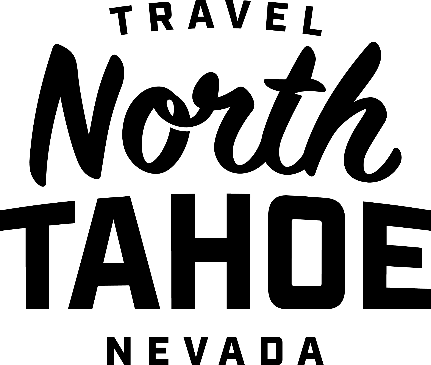 AGENDABoard MeetingTravel North Tahoe NevadaWednesday, March 20th, 2024 3:00 pmMission StatementEncourage destination experiences that support a vibrant economy, enhance community character and foster environmental stewardship.Our VisionPreserve and enhance a vibrant and innovative destination by leading in stewardship and sustainability.The Board of Directors of Travel North Tahoe Nevada will hold their monthly meeting on Wednesday March 20th, 2024 beginning at 3:00pm. The meeting will be held at the Travel North Tahoe Welcome Center office located at 969 Tahoe Blvd, Incline Village, NV  89451.Public NoticeThis notice has been properly posted at the following locations:  Incline Village Post Office, IVGID Office, Crystal Bay Post Office, Travel North Tahoe Nevada, at https://travelnorthtahoenevada.com/ and NRS 232.2175 at https://notice.nv.gov.  Public CommentPublic Comment will be at the beginning and ending of this meeting and is limited to three minutes. The public is encouraged to comment on all agenda items as well as issues not on the agenda during the Public Comment period.  Agenda items may be taken out of order, may be combined for consideration by the Board, and may be removed from the Agenda at any time.  Members of the public desiring to speak must complete a “Request to Speak” form and return it to the TNTNV clerk at the beginning of the meeting.  Comments based upon viewpoint may not be restricted by the Board.  Supporting MaterialsSupporting materials for the meeting are available on the TNTNV website at https://travelnorthtahoenevada.com/.  Pursuant to NRS 241.020(6), supporting material is made available to the general public at the same time it is provided to the Board. The designated contact to obtain support materials is Greg Long, 969 Tahoe Blvd, Incline Village NV 89451 775-832-1606.Items on the agenda are for possible action by the Board of Directors unless stated otherwise. Items will not necessarily be considered in the order listed. The Board of Directors may combine two or more agenda items for consideration, may remove an item from the agenda or may delay discussion relating to an item on the agenda at any time.AGENDACall to Order/Roll Call							ChairPUBLIC COMMENT – Pursuant to NRS 241.020				ChairThis is the time for public to comment on any matter whether or not it is included on the Agenda of this meeting.  Approval of Agenda (For Possible Action)					ChairApproval of January 2024 Board Meeting Minutes (For Possible Action)	Chair   Update on Strategic Plan Process and Workshop Outcomes (20 min)		Chapman/WhereaboutUpdate on TART Connect Funding Developments				ChapmanFY 2024/25 Budget Development and Timeline				Chapman/LongAppointment of Board Nomination Committee (10 min)			ChairName(s) for Possible Consideration:  Blane Johnson, Eric Roe, Andy Chapman(For Possible Action)February 2024 Financial Statements (For Possible Action) (10 min)		LongSubmittal of February Dashboard (15 min)					Long/ChapmanManagement Reports								ChapmanDepartmental Reports								ChapmanConference/Leisure SalesConsumer AdvertisingSocial/ContentPublic RelationsOld Business									ChairNew Business									ChairDirector Comments								ChairPUBLIC COMMENT – Pursuant to NRS 241.020				ChairThis is the time for public to comment on any matter whether or not it is included on the Agenda of this meeting.  Adjournment – (For Possible Action)